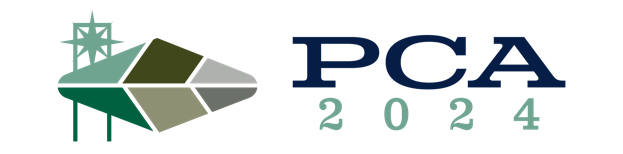 To whom it may concern, On behalf of the Premium Cigar Association’s 2024 Convention and International Trade Show, we would like to extend a formal invitation to visit the United States for the purpose of attending the biggest event for the premium cigar and pipe tobacco industry held at the Las Vegas Convention Center in Las Vegas, Nevada, USA on March 22nd March 25th. Please issue a visa for the following individual:FULL NAME ____________________________________________________________________ TITLE _________________________________________________________________________COMPANY NAME _______________________________________________________________ADDRESS ______________________________________________________________________DATE OF BIRTH _______________________ PASSPORT NO. _____________________________ PASSPORT EXPIRATION DATE ______________________ PLACE ISSUED ___________________TEL. NO. ______________________________________________________________________Visitors and exhibitors from around the globe attend our trade show, the largest business to business event for the premium cigar and pipe tobacco industry. The trade show features products that can be viewed and sampled in the exhibit hall and orders are placed on-site by those attending. Exhibitors will display and feature new products at their booth space in the exhibit hall. Buyers and sellers of premium cigar, pipe, and related accessories will attend to make new business connections and meet with current suppliers and agents. The show is an opportunity for people in these industries to see hundreds of new product introductions, take advantage of show specials, and meet international business partners and develop new relationships. We are delighted to welcome all international visitors to the show and look forward to welcoming you. For more information, visit: https://pcashow.org/. Sincerely, Lisa Cox, CMPSenior Director of Trade Show & EventsPremium Cigar Association(202) 849-6047 | lisa@premiumcigars.org